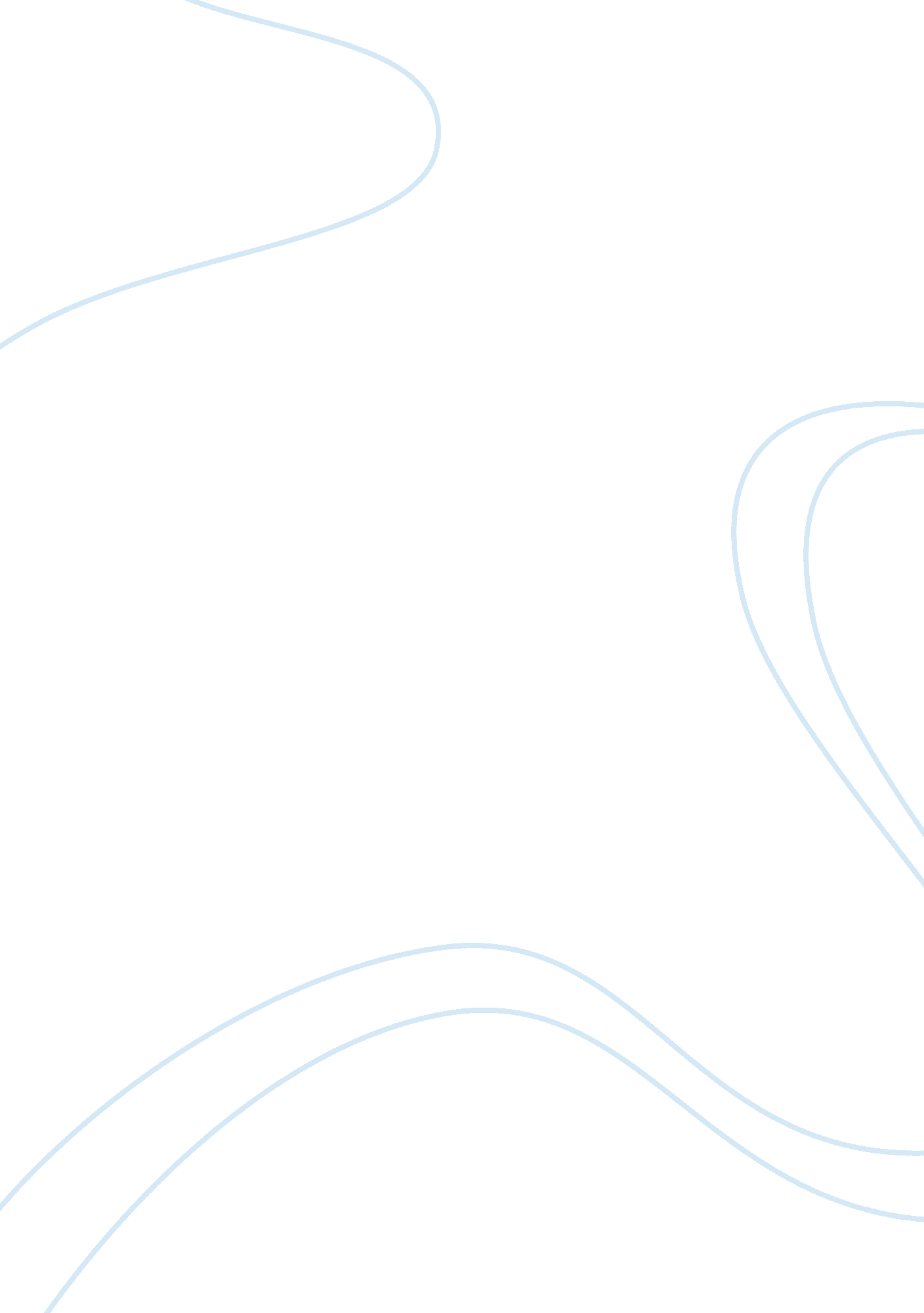 The dynamic diva essay sample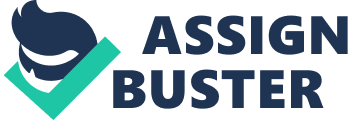 Our hair philosophy transcends not just from our hands but through the satisfaction of our customers. This same goes for the Dynamic Diva that is Elon Bomani. Elon Bomani is a chameleon. She is author, mentor and a self-made millionaire because of her very positive outlook in life, plus a little help from her dreams. She created the highly successful thedynamicdiva. com for every woman of color, race, sexual orientation and faith to empower them and provoke the inner Diva within. She is different from the other divas because she persuades her clients, readers and audiences to make the body, mind and soul as a single entity that will transform them into a new complete and balanced woman that they ought to be. She had the typical rags to riches story. She only started with some dollars on her pocket and in a matter of one and a half year, she became a self-made millionaire. She owns and founded the Papyrus Publishing which is a pioneering publishing company that is devoted to writing books, DVD, and CD’s. But probably one of the most ground braking achievement that she was able to contribute to the world is that she developed an e-commerce website and services that not only sells what you want and needs but the primary concern is to edify, empower and motivate individuals to pursue and fulfill their supreme dreams past their imagination (Diva, 2007). Just like the Dynamic Diva herself, Naturalis Studio Hair Salon has the same philosophy as hers. Both believes that the power to transform one’s self is not through the superficial way of attaining a goal but by making the spirit, mind, body and soul as a single being and as the vessel to achieve that aim. Just like in the salon, we only use the highest quality for a product that we know will benefit you and awaken the Diva that you are. References: Diva, D. (2007). INTRODUCING ELON BOMANI: SELF-MADE MILLIONAIRE, NATURAL LIVING MENTOR, INSPIRATIONAL SPEAKER (Publication. Retrieved February 29, 2008: http://www. thedynamicdiva. com/media. html 